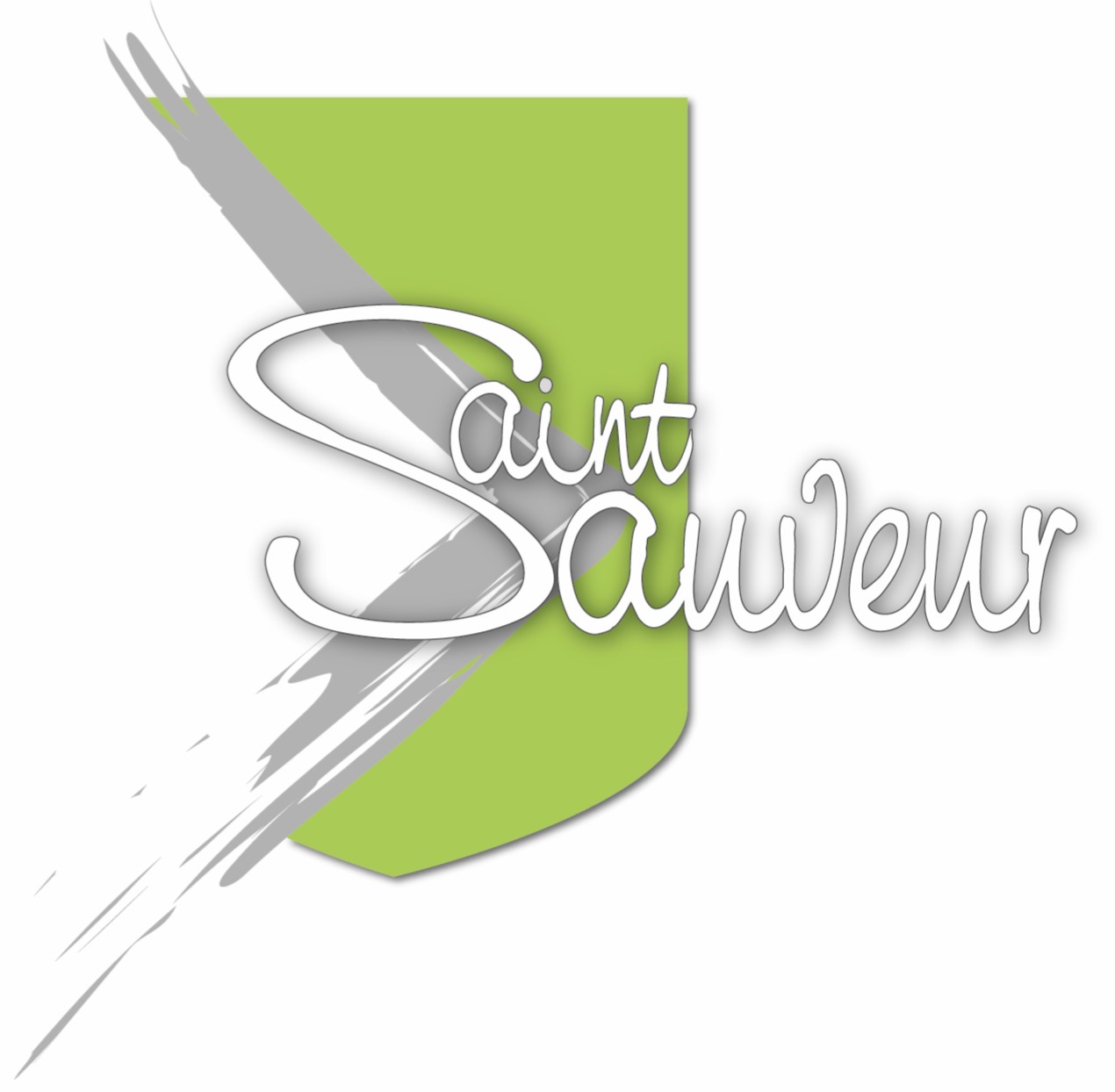 OPERATION TRANQUILITE-VACANCESPériode d’absence : du  au Résidents Nom :       Prénom : Adresse : Téléphone : 	Portable :   Mail :  Lieu de vacances : Êtes-vous joignable :	OUI  NON Personne à prévenir en cas d’anomalie : Nom :   	Prénom : Adresse : Téléphone : 	Portable :   Personne chargée de visiter les lieux durant l’absence : Nom :       Prénom : Adresse : Téléphone : 	Portable :   Observations :Véhicules restant au domicile (marque, modèle, immatriculation…): Alarme  au domicile ? 	OUI NON Alarme dans les dépendances ?	OUI  NON Autre : Points particuliers : J'autorise le Garde champêtre à pénétrer sur ma propriété pour constater l’absence d’effraction sur mon domicile ou ses dépendances durant mon absence, ou dès la constatation d'un fait suspect : 	OUI  NON Le(la) soussigné(e), reconnaît que la présente demande n'engage en aucune manière la responsabilité de la commune, ni celle de la police rurale, en cas d'incident sur sa propriété. A Saint-Sauveur, le  Retournez l’imprimé à l’accueil de la mairie après l’avoir imprimé OU par mail à  c.dusseau@ville saint-sauveur.fr après l’avoir sauvegardé. 